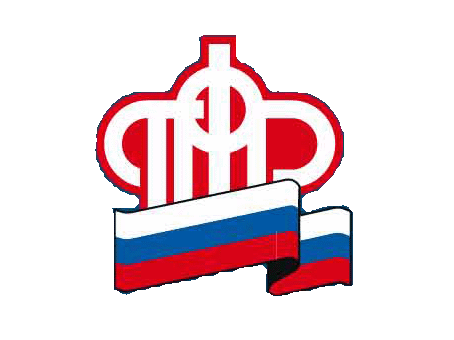 ПРЕСС-РЕЛИЗ ОТДЕЛЕНИЯ  ПЕНСИОННОГО  ФОНДА   РФ  ПО  АСТРАХАНСКОЙ  ОБЛАСТИ   414040, г. Астрахань     ул. Победы/пл.К.Маркса 53, корп. 1/9т/ф. 25-15-10E-mail: 2201@040.pfr.ru                                                                                                                               Сайт: www.pfr.gov.ruНеобходимые условия для назначения пенсии в 2021 годуТребования к этим показателям будут возрастать ежегодно, вплоть до 2025 года. Если в 2020 году страховая пенсия назначалась тем, кто имел минимум 11 лет и 18,6 пенсионных коэффициентов, то в 2021 году этот порог вырастает до 12 лет и 21 коэффициента. Будущие пенсионеры должны обратить на это внимание. При нехватке показателей назначение страховой пенсии отодвинется.При этом, важны не только стаж и заработок, а также периоды ухода за детьми, военная служба по призыву и другие факторы. Все эти показатели формируют индивидуальные пенсионные коэффициенты. Но основная их составляющая – суммы отчислений работодателя. Чем больше официальная зарплата, тем больше работодатель перечисляет взносов на будущую пенсию. Максимально за 2021 год можно заработать 10 коэффициентов, а при отчислениях с «минималки» лишь 1.Учитываются и «нестраховые» периоды социально значимой деятельности человека. К примеру, за год военной службы по призыву начисляется 1,8 коэффициента. Столько же можно заработать, ухаживая за инвалидом 1 группы или пожилым человеком старше 80 лет, либо ребенком-инвалидом. Мать, ухаживая за своим первенцем, также за год получает 1,8 коэффициента. Уход за вторым и третьим ребенком оценивается значительно выше - 3,6 и 5,4 соответственно.До 2025 года требования к трудовому минимуму будут ежегодно возрастать – по 1 году и на 2,4 пенсионных коэффициента за год до достижения 15 лет и 30 коэффициентов. Поэтому амурчанам, которые собираются в ближайшее время обращаться за назначением страховой пенсии по старости, необходимо следить за тем, чтобы их заработанные права соответствовали необходимым требованиям.Если накопленных показателей не будет хватать, назначение страховой пенсии отодвинется, пока трудовой минимум не будет заработан. Если спустя 5 лет после достижения общеустановленного пенсионного возраста с учетом его постепенного повышения этого достичь не удастся, то вместо страховой пенсии будет назначена социальная, сумма которой небольшая.Узнать количество уже накопленных индивидуальных пенсионных коэффициентов можно в Личном кабинете на сайте ПФР, а также на портале Госулуг, заказав извещение из индивидуального лицевого счета. При этом, если гражданин считает, что какие-либо сведения не учтены или учтены не полностью, у него появляется возможность заблаговременно обратиться к работодателю для уточнения данных.Телефон регионального контакт-центра 8 800 600 0574  (звонок бесплатный)  или 61-19-44